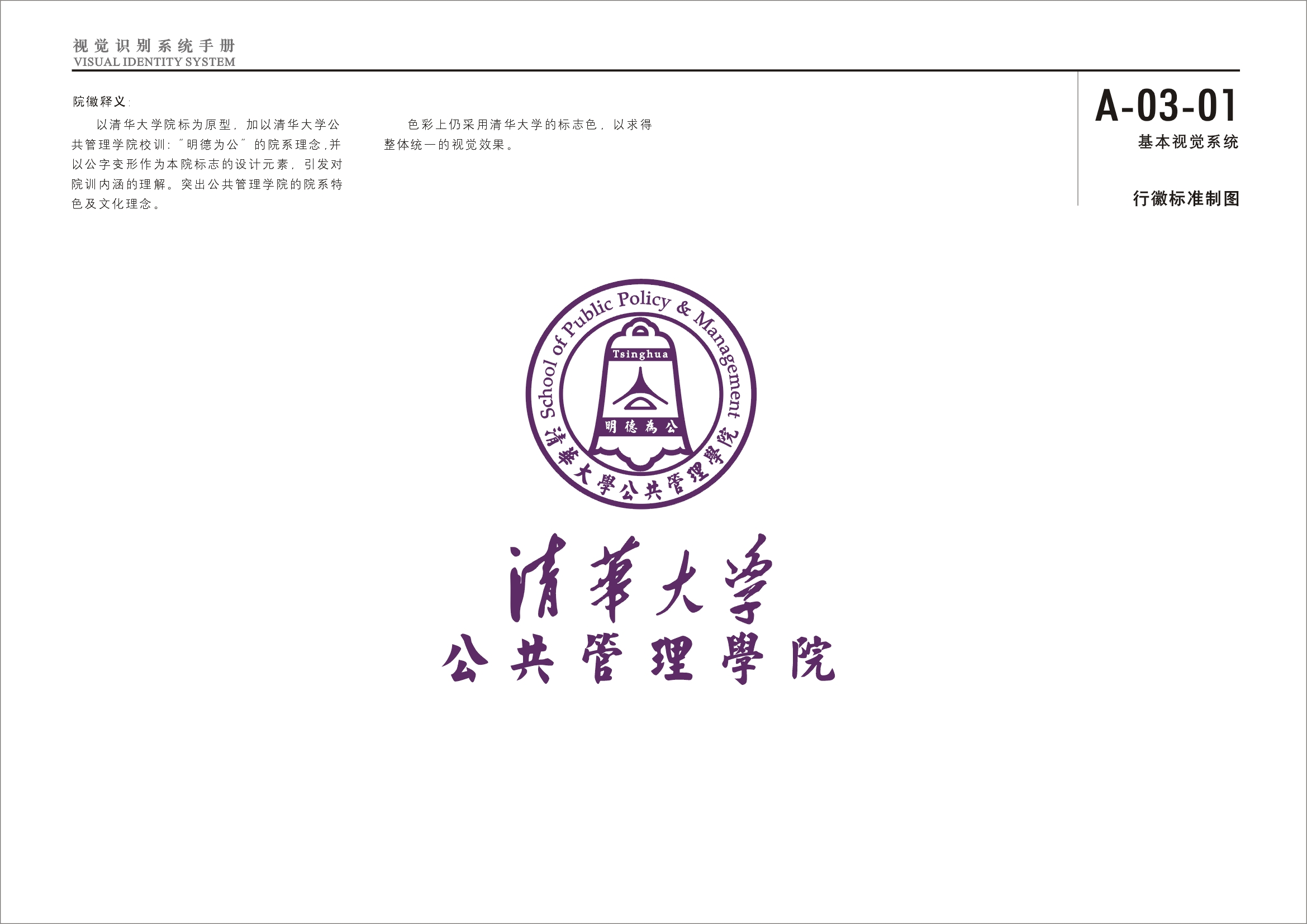 LIBRARY READER’S GUIDE (FALL, 2023)Overview of SPPM Library The SPPM library was officially open for service in October 2000 with donations from well-known Hong Kong lawyers, Mr Yu Ruichao and Ms Zheng Nizhi. Through continuing efforts, the library has established a modest but adequate collection of printed and electronic materials in various disciplines related to public policy and management. It aims at providing high-quality, efficient, and timely services for teaching and academic research.At present, the library covers an area of more than 400 square meters which provides 43 seats. Its collections include nearly 20,000 English books, 43,055 Chinese books, 5149 graduate dissertations and over 100 Chinese and English newspapers and periodicals. The database collects statistical yearbooks of all provinces, autonomous regions, municipalities as well as teaching materials, research reports and internal documents.The library also receives donation books and professional literature from the World Bank, the Asia Foundation, the Kennedy School of Government and other long term partners. At the same time, the library has benefited from donations from individuals such as Prof. Don E. Kash of George Mason University, Prof. Masahiko Aoki  of Stanford University, and many other faculty and alumni. Opening HoursMonday to Friday: 8:30 am-9:00 pm，Saturday: 8:30 am-4:50 pm.(For holidays and vacations, please refer to the special notice.)Circulation Rules1. Registration on the reception2. Loan Quotas: 20 copies in all3. Chinese & English Books: loan periods 2 months4. Periodical, Dissertation, Reference Book: loan periods 7 days5. Stock books are only for in-library useOnline Service1. Log in the Website of SPPM：https://www.sppm.tsinghua.edu.cn/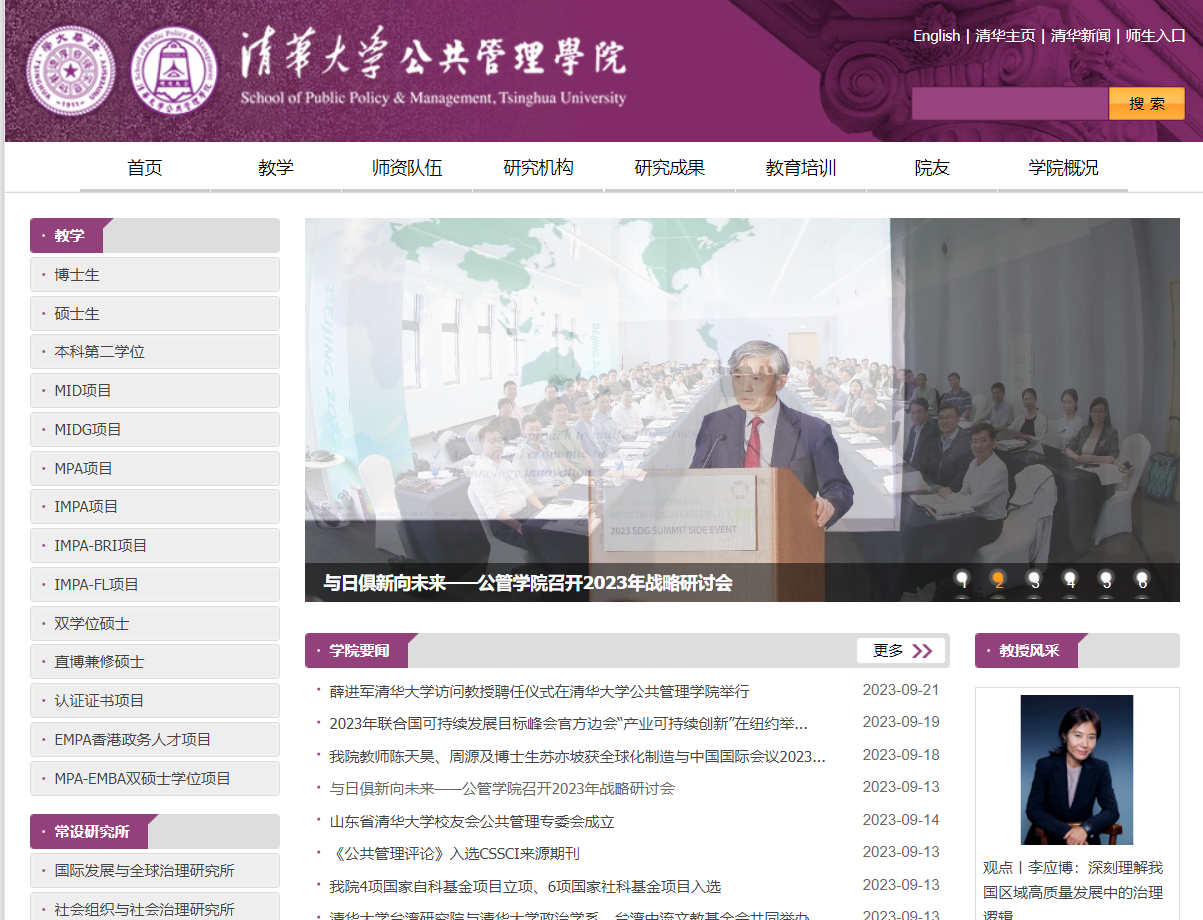 2. This is the Homepage of SPPM. Please scroll down! Then, in the left corner of the page, Click the “library”.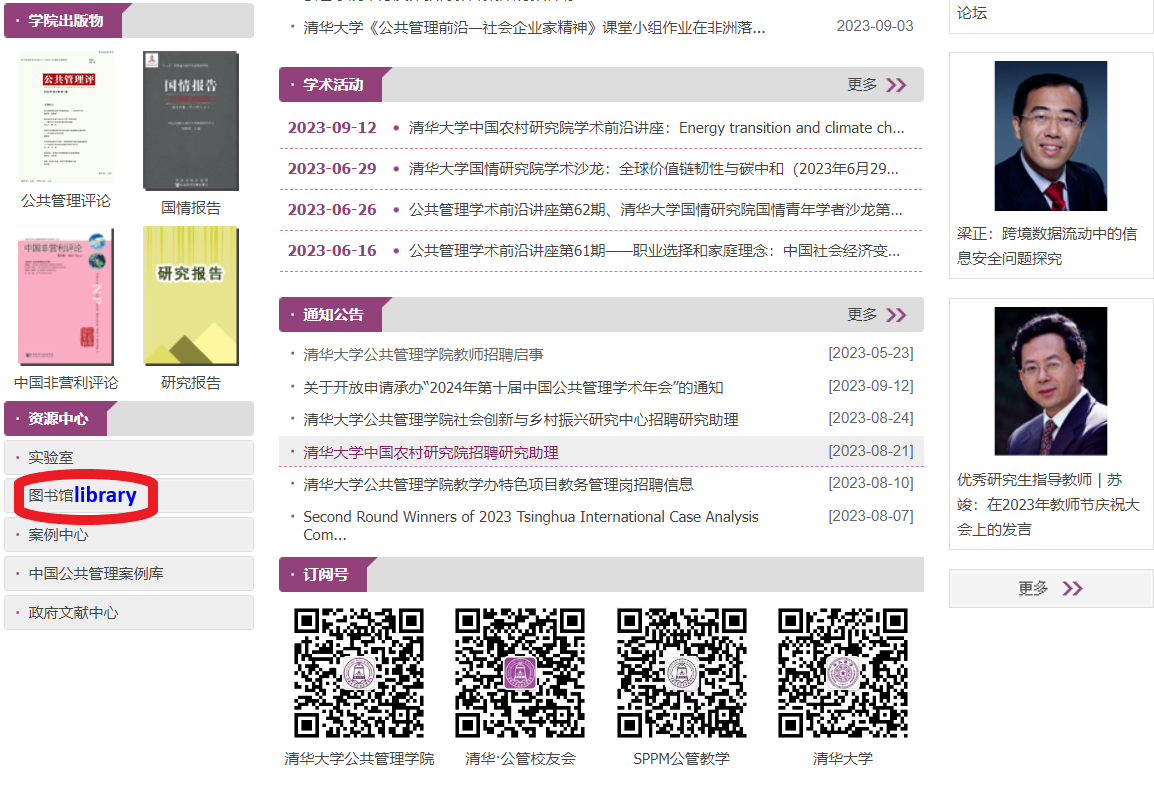 3.Website of SPPM library : https://www.sppm.tsinghua.edu.cn/tsg.htm,Click “Book Search”. On this page, you can also see the English E-Journal content.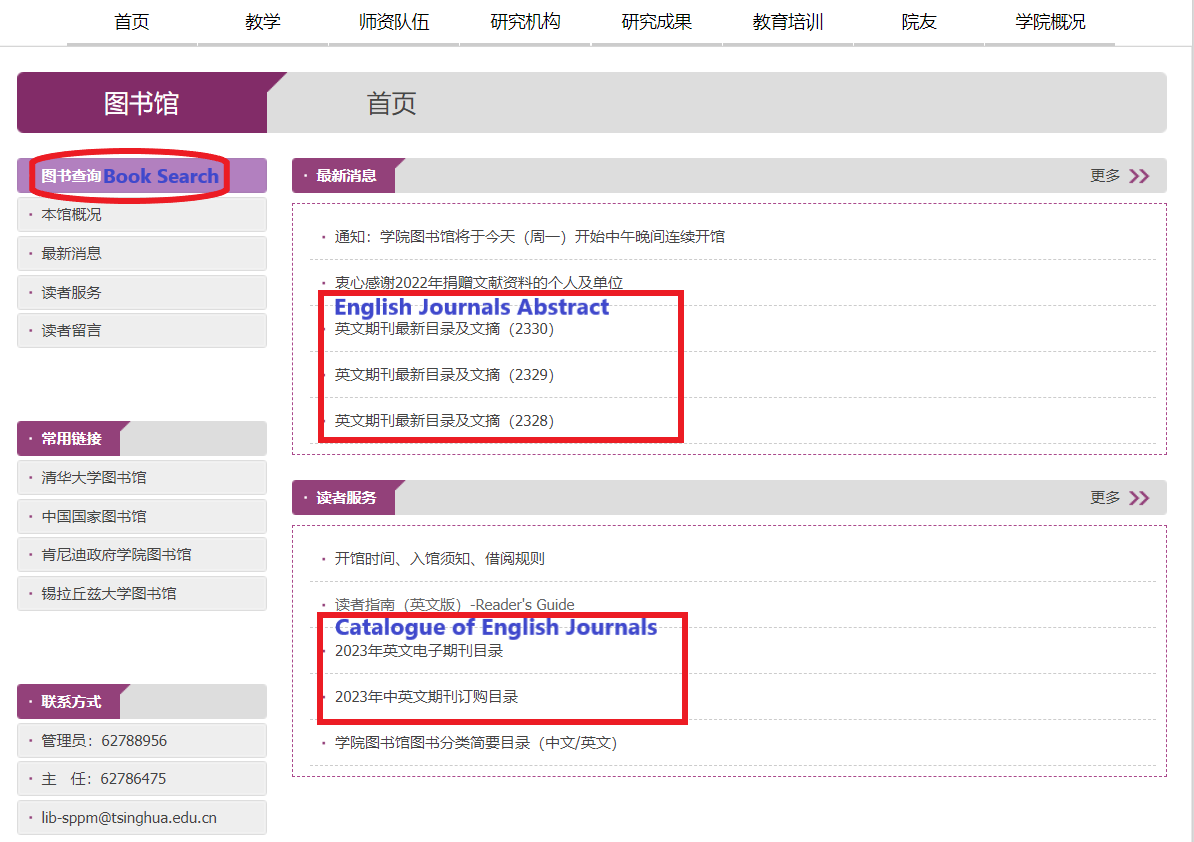 4. Library Catalog: http://lib.sppm.tsinghua.edu.cn/WebOPAC/search_simpleSearchView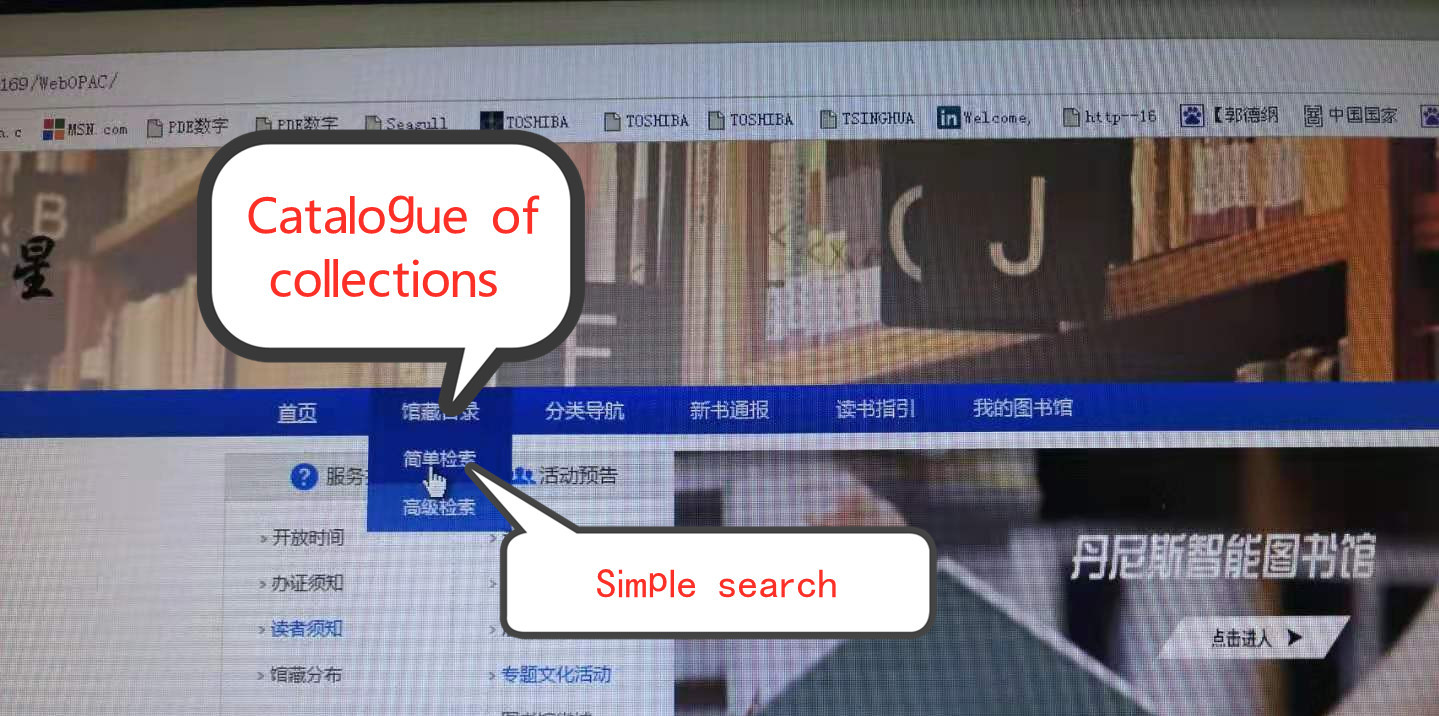 5. Input Title or Key Words: 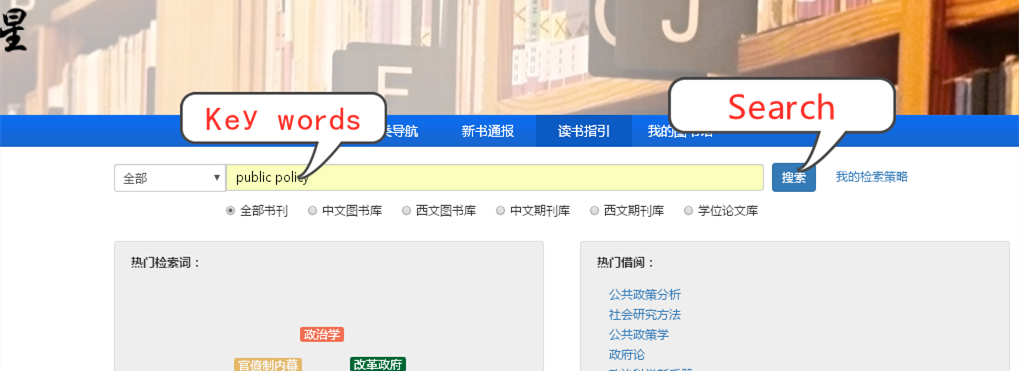 Or Input the auther’s name: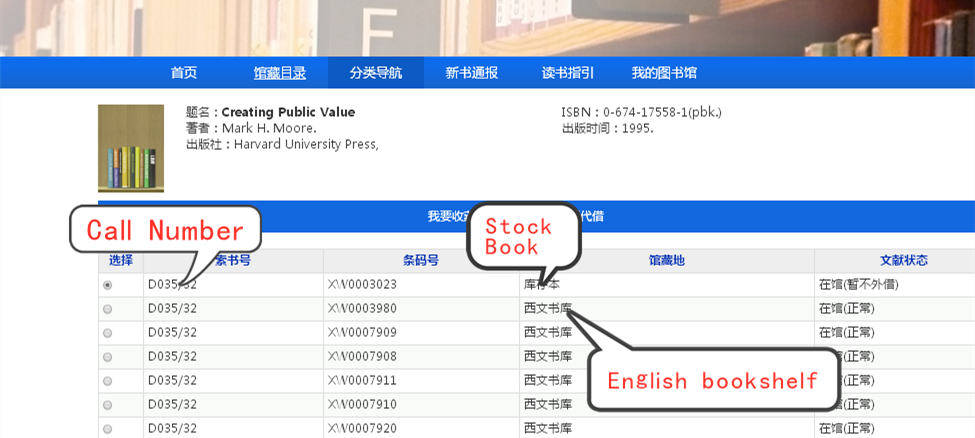 6. Please take note of the“Call Number”and “Location”，and find the book on corresponding shelf. Stock book is not available for borrowing.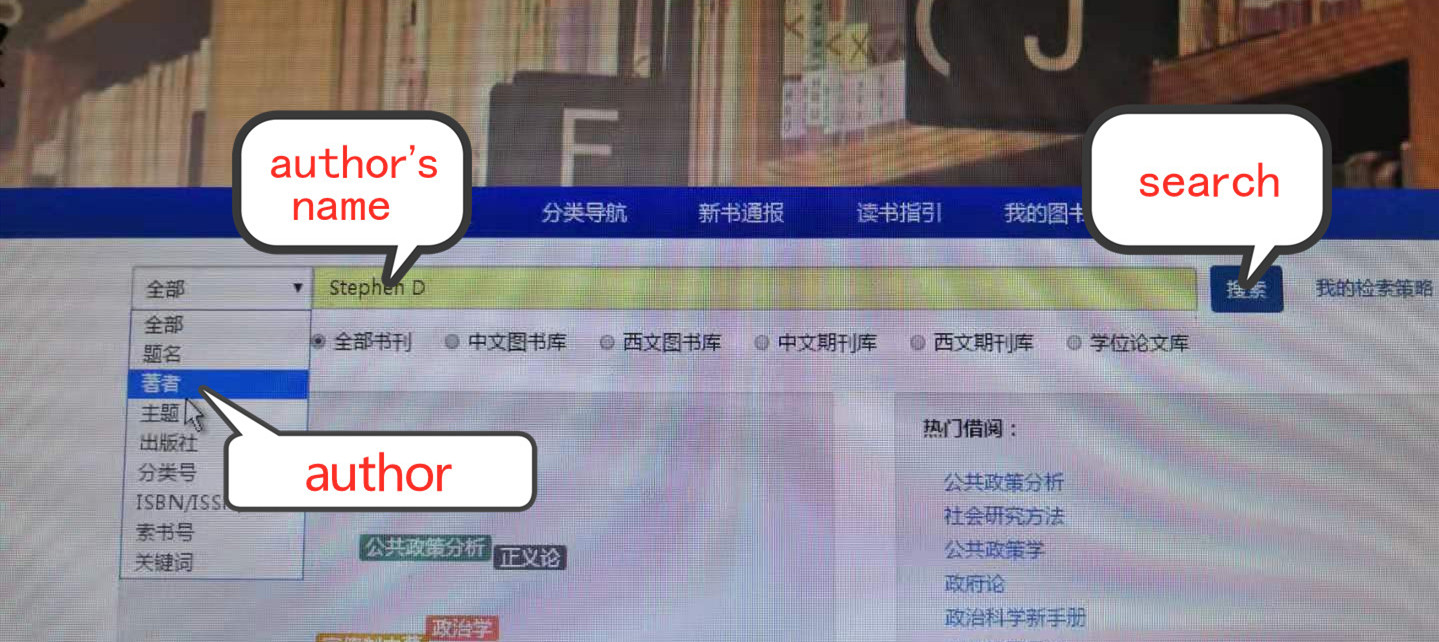 Contact UsIf you have any problem or advice, please contact us at:Telephone：62788956 Email: lib-sppm@tsinghua.edu.cnSPPM Library Public Account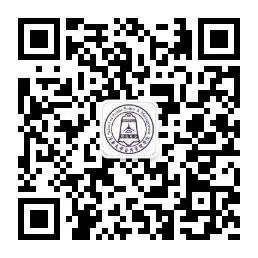 